ZusammenfassungVestibulum ante ipsumprimis in faucibusorciluctus et ultricesposu erecubilia Curae guscelacin iaaliqu amaccumsan. Donecv estibulumsapien et erat mattis, non auctorelitsagittis. Vestibulum eu ultriciesdui, et posuer eneque. Crasegethendreritsapien, et consect eturnulla.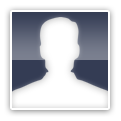 AusbildungHochschule Coburg, LeipzigHauptthemen	MarksDonec	Prozent ErreichtCras	Prozent ErreichtInteger ultrices	Prozent ErreichtPellentesque	Prozent ErreichtDonec elit	Prozent ErreichtCum sociis	Prozent ErreichtSpezialwissenUt tincidunt volutpatMauris eleifend nullaSed cursusCurabitur posuereKompetenzenVestibulumQuis dolorA felis congueVehiculaHobbys und InteressenMaecenas pedePurus tristiqueAc tempus egetEgestas quisFähigkeitenFusce in sapienEu purus dapibusCommodoCum sociisNatoque penatibusEt magnis dis parturientNascetur ridiculus musCras faucibus condimentum odioSpezialwissenUt tincidunt volutpatMauris eleifend nullaSed cursusCurabitur posuereKompetenzenVestibulumQuis dolorA felis congueVehiculaHobbys und InteressenMaecenas pedePurus tristiqueAc tempus egetEgestas quis